Kultūros paveldo objekto būklės tikrinimo taisyklių priedas KAUNO MIESTO SAVIVALDYBĖS ADMINISTRACIJOS KULTŪROS PAVELDO SKYRIUSKULTŪROS PAVELDO OBJEKTO BŪKLĖS PATIKRINIMO AKTAS2017-04-05 Nr. 55-16-23Kaunas   Kultūros vertybės kodas:30607Nr.11PavadinimasPietinis Vivariumo fasadasPietinis Vivariumo fasadasPietinis Vivariumo fasadasFotografavoFotografavo Agota Jakaitė Agota Jakaitė Agota JakaitėData2017-01-02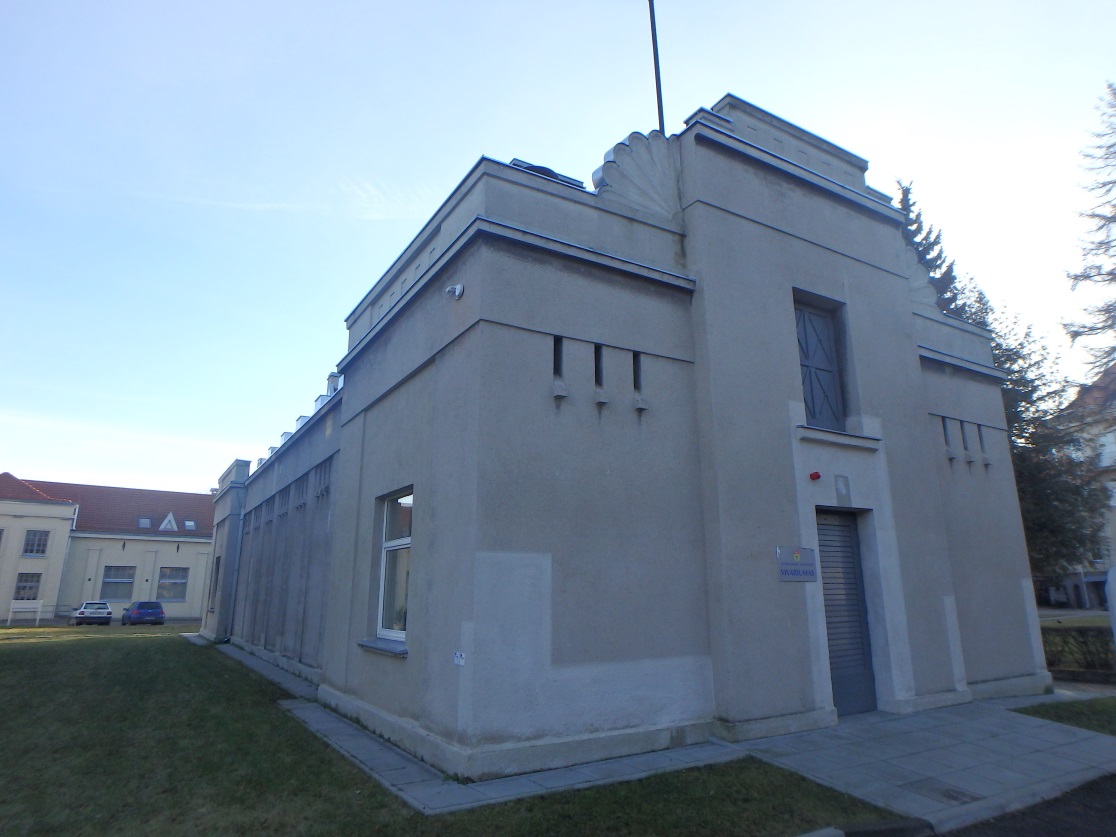 Nr.22Pavadinimas         Šiaurės vakarų Vivariumo fasadasŠiaurės vakarų Vivariumo fasadasŠiaurės vakarų Vivariumo fasadasFotografavoFotografavo                     Agota Jakaitė                     Agota Jakaitė                     Agota JakaitėData2017-01-02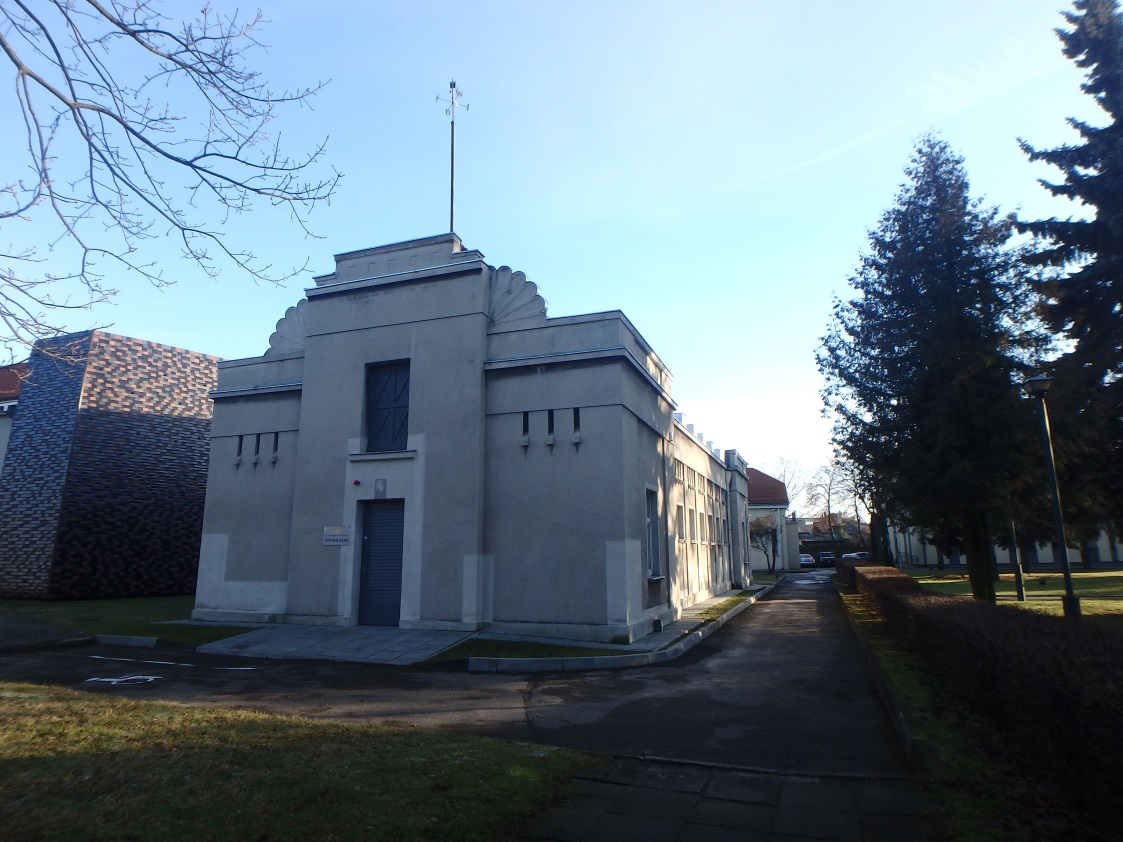 Nr.33PavadinimasPietų fasadasPietų fasadasPietų fasadasFotografavoFotografavoAgota JakaitėAgota JakaitėAgota JakaitėData2017-01-02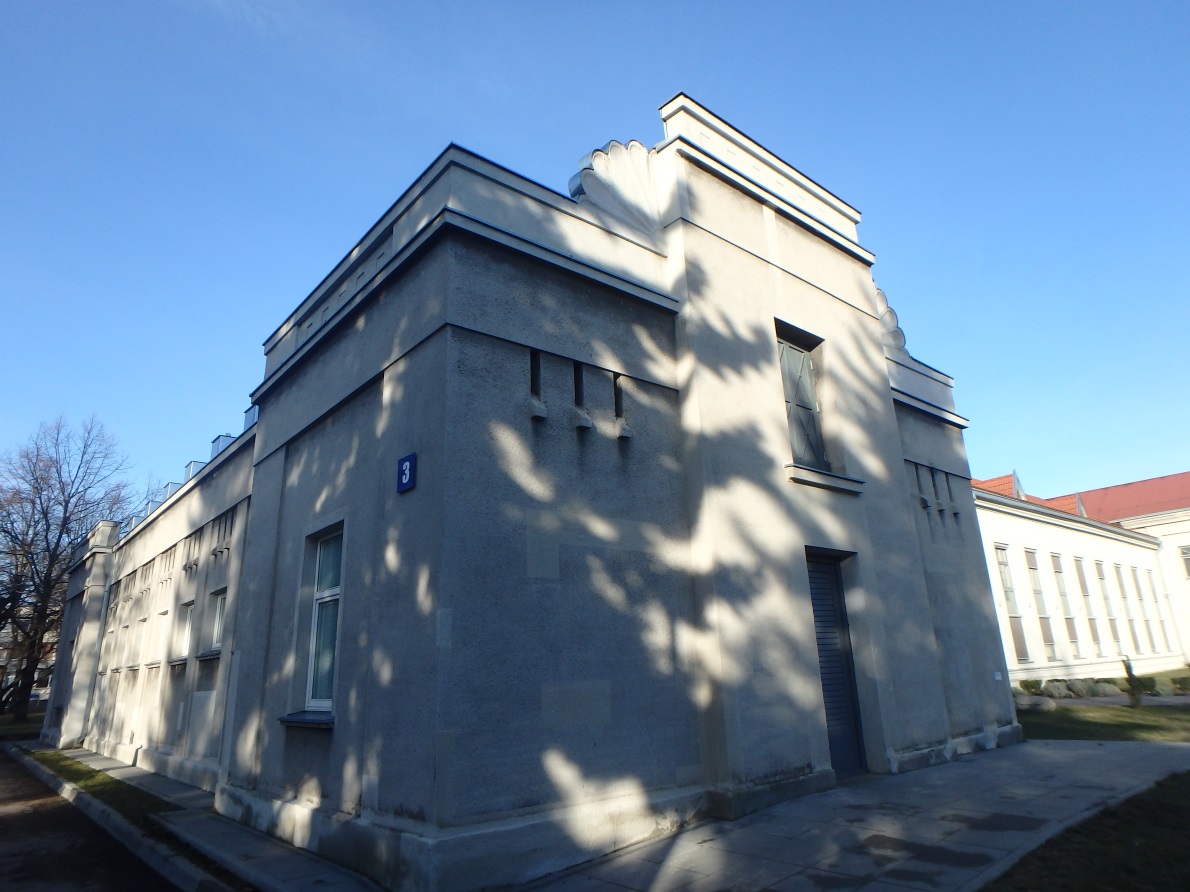 Nr.44PavadinimasŠiaurės fasadasŠiaurės fasadasŠiaurės fasadasFotografavoFotografavo                           Agota Jakaitė                           Agota Jakaitė                           Agota JakaitėData2017-01-02